Sports premium strategy report 2023/2024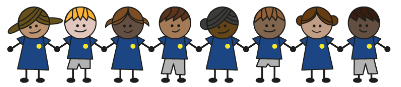 This statement details our school’s use of sports premium funding to help improve and make additional and sustainable improvements to the quality of Physical Education, School Sports and Physical Activity (PESSPA). Our funding will be spent on: Developing or adding to the PESSPA activities that our school already offersBuilding capacity and capability within the school to ensure that improvements made now will benefit  pupils joining the school in future yearsDetails with regards to fundingSwimming data for Year 6Action plan and Budget trackingTotal amount carried over from 2022/23£0Total amount allocated for 2023/24Total spent Meeting national curriculum requirements for swimming and water safety.… of the 2023 cohortWhat percentage of your current Year 6 cohort swim competently, confidently and proficiently over a distance of at least 25 metres?81% What percentage of your current Year 6 cohort use a range of strokes effectively (for example: front crawl, back stroke and breast stroke)?  81% What percentage of your current Year 6 cohort perform safe self-rescue in different water-based situations?93%Academic Year: 2023/24Total fund allocated:Date Updated: September 2023Key indicator 1: The engagement of all pupils in regular physical activity – Chief Medical Officers guidelines recommend that primary school pupils undertake at least 30 minutes of physical activity a day in schoolKey indicator 1: The engagement of all pupils in regular physical activity – Chief Medical Officers guidelines recommend that primary school pupils undertake at least 30 minutes of physical activity a day in schoolKey indicator 1: The engagement of all pupils in regular physical activity – Chief Medical Officers guidelines recommend that primary school pupils undertake at least 30 minutes of physical activity a day in schoolKey indicator 2: The profile of PESSPA being raised across the school as a tool for whole school improvementKey indicator 2: The profile of PESSPA being raised across the school as a tool for whole school improvementKey indicator 2: The profile of PESSPA being raised across the school as a tool for whole school improvementKey indicator 3: Increased confidence, knowledge and skills of all staff in teaching PE and sportKey indicator 3: Increased confidence, knowledge and skills of all staff in teaching PE and sportKey indicator 3: Increased confidence, knowledge and skills of all staff in teaching PE and sportKey indicator 4: Broader experience of a range of sports and activities offered to all pupilsKey indicator 4: Broader experience of a range of sports and activities offered to all pupilsKey indicator 4: Broader experience of a range of sports and activities offered to all pupilsKey indicator 5: Increased participation in competitive sportKey indicator 5: Increased participation in competitive sportKey indicator 5: Increased participation in competitive sportA full breakdown of sports premium spendingA full breakdown of sports premium spendingA full breakdown of sports premium spendingImpact of the funding on pupils’ PE and sport participation and attainmentSustainability of the improvements in the futureProjectLink to key indicatorCostImpact of the funding on pupils’ PE and sport participation and attainmentSustainability of the improvements in the futureDevelop PE training in all staff – including new staff – focus on engagement through PE lesson and strategies to use to engage all pupils123Develop children’s participation in all sports – increase exposure and knowledge of different sports during school PE lessons 145Increase participation in physical activity for all year groups outside of school hours – increase in club opportunities and uptake45Increase quality of provision for all pupils in PE lessons through engagement in smaller groups with focused adults 123Focus on physical play to engage all pupils outside of PE lessons – focus on facilitating opportunities 124Raise attainment in primary swimming to meet KS2 requirements through intense swimming approach rather than weekly swimming – focus on Year 4/ Year 5 and Year 6 45Develop children leader roles in sports - Encourage pupils to take a leadership role in relation to school sports1345SIGNED OFF BYSignatureHeadteacher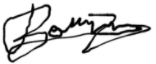 Emma BonninSubject coordinator Tay Ismail Governor Sara Evans 